Pour 4 personnes : 100 g de speculoos LOTUS1 poire250 g de roquefort1 cuillère à soupe de crème fraîche épaisse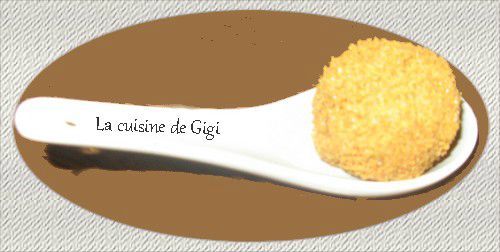 1-Placer les speculoos dans le bol du robot et mixer pour les réduire en poudre. Verser dans une assiette.2-Eplucher la poire et la couper en petits morceaux.3- Ecraser le roquefort à la fourchette dans une assiette avec la crème fraîche. Travailler de façon à obtenir une pâte lisse.4- Rouler chaque morceau de poire dans le roquefort. Faire rouler le morceau pour l'égaliser et l'arrondir.5- Rouler ensuite chaque morceau dans les speculoos en poudre. Réserver au frais  1 heure minimum.Servir à l'apéritif avec un verre de vieux banyuls ou en fin de repas avec une salade aux noix.